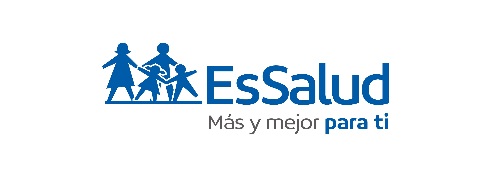 Notas de prensa enero 2020http://noticias.essalud.gob.pe/Lima, enero de 2020Oficina de Relaciones InstitucionalesNotaFechaTema12 de enerohttp://noticias.essalud.gob.pe/?inno-noticia=essalud-quemaduras-solares-en-la-infancia-incrementa-riesgo-de-padecer-cancer-en-edad-adulta22 de enerohttp://noticias.essalud.gob.pe/?inno-noticia=essalud-implementa-iniciativa-de-parto-sin-dolor-en-beneficio-de-gestantes32 de enerohttp://noticias.essalud.gob.pe/?inno-noticia=essalud-cajamarca-implementa-equipos-de-bioseguridad-para-mejorar-atencion-en-laboratorios42 de enerohttp://noticias.essalud.gob.pe/?inno-noticia=essalud-arequipa-realizo-ceremonia-de-bienvenida-y-despedida-para-internos-de-medicina52 de enerohttp://noticias.essalud.gob.pe/?inno-noticia=essalud-ucayali-atendio-mas-de-500-emergencias-en-ano-nuevo63 de enero http://noticias.essalud.gob.pe/?inno-noticia=essalud-atendio-mas-de-25-millones-de-consultas-medicas-al-cierre-del-201973 de enero http://noticias.essalud.gob.pe/?inno-noticia=essalud-arequipa-habilita-moderno-acelerador-lineal-para-tratamientos-oncologicos84 de enero http://noticias.essalud.gob.pe/?inno-noticia=essalud-logra-ejecucion-presupuestal-mayor-a-9994 de enero http://noticias.essalud.gob.pe/?inno-noticia=paciente-contrae-matrimonio-en-peculiar-boda-realizada-en-hospital-de-essalud-loreto105 de enero http://noticias.essalud.gob.pe/?inno-noticia=essalud-realizo-tamizajes-de-anemia-a-mas-de-294-mil-ninos-durante-el-2019116 de enero http://noticias.essalud.gob.pe/?inno-noticia=mas-de-500-pacientes-de-essalud-recibieron-trasplantes-de-organos-en-el-201912 6 de enero http://noticias.essalud.gob.pe/?inno-noticia=essalud-atiende-a-heridos-de-accidente-causado-por-bus-interprovincial-en-yauca137 de enero http://noticias.essalud.gob.pe/?inno-noticia=essalud-80-mil-empresas-tienen-plazo-hasta-marzo-de-este-ano-para-acogerse-a-regimen-de-deudas-por-aportes147 de enerohttp://noticias.essalud.gob.pe/?inno-noticia=essalud-ucayali-fomenta-alimentacion-saludable-en-quioscos-de-centros-asistenciales157 de enero http://noticias.essalud.gob.pe/?inno-noticia=essalud-cusco-premio-a-la-clinica-peruano-suiza-como-institucion-amiga-de-la-salud167 de enerohttp://noticias.essalud.gob.pe/?inno-noticia=pacientes-de-hospital-carlos-alberto-seguin-de-arequipa-recibieron-visita-de-reyes-magos178 de enero http://noticias.essalud.gob.pe/?inno-noticia=chiclayo-en-rapida-intervencion-medicos-de-essalud-salvan-vida-de-paciente-con-derrame-cerebral188 de enero http://noticias.essalud.gob.pe/?inno-noticia=essalud-invirtio-mas-de-4-millones-de-soles-para-trasladar-pacientes-criticos-en-ambulancias-aereas-en-el-2019198 de enero http://noticias.essalud.gob.pe/?inno-noticia=essalud-brinda-recomendaciones-para-conservar-adecuadamente-los-medicamentos-en-verano208 de enerohttp://noticias.essalud.gob.pe/?inno-noticia=essalud-la-libertad-implementa-tercer-turno-de-atencion-en-consultorios-de-hospital-pacasmayo218 de enerohttp://noticias.essalud.gob.pe/?inno-noticia=essalud-ancash-realiza-trabajos-preventivos-ante-posible-periodo-de-lluvias228 de enerohttp://noticias.essalud.gob.pe/?inno-noticia=essalud-ucayali-implementa-sistema-de-gestion-de-colas-para-agilizar-atenciones239 de enerohttp://noticias.essalud.gob.pe/?inno-noticia=mas-de-tres-mil-ninos-fueron-atendidos-en-sus-casas-por-medicos-de-padomi-essalud249 de enerohttp://noticias.essalud.gob.pe/?inno-noticia=essalud-brinda-recomendaciones-para-el-cuidado-y-proteccion-de-los-pies-en-el-verano259 de enerohttp://noticias.essalud.gob.pe/?inno-noticia=essalud-loreto-implementa-gestor-de-colas-para-agilizar-atenciones269 de enerohttp://noticias.essalud.gob.pe/?inno-noticia=essalud-implementa-plan-de-prevencion-y-tratamiento-del-dengue-en-loreto2710 de enerohttp://noticias.essalud.gob.pe/?inno-noticia=essalud-implementa-tercer-turno-de-atencion-en-consultorios-de-hospital-de-pacasmayo2810 de enero http://noticias.essalud.gob.pe/?inno-noticia=hospital-nacional-ramiro-priale-priale-celebro-aniversario-con-nuevas-salas-de-operaciones2910 de enerohttp://noticias.essalud.gob.pe/?inno-noticia=essalud-lambayeque-recolecto-cerca-de-mil-unidades-de-sangre-en-20193010 de enerohttp://noticias.essalud.gob.pe/?inno-noticia=hospital-florencia-de-mora-de-essalud-atendio-mas-de-18-mil-consultas-oftalmologicas-en-el-20193110 de enerohttp://noticias.essalud.gob.pe/?inno-noticia=arequipa-essalud-pone-en-funcionamiento-4-modernos-ecografos-para-diagnostico-de-enfermedades3210 de enerohttp://noticias.essalud.gob.pe/?inno-noticia=siga-estos-consejos-que-brinda-essalud-para-cuidar-la-salud-durante-el-verano3310 de enerohttp://noticias.essalud.gob.pe/?inno-noticia=puno-medicos-de-essalud-brindan-pronta-atencion-y-salvan-a-nina-ahogada3410 de enerohttp://noticias.essalud.gob.pe/?inno-noticia=essalud-apurimac-implementa-nuevo-sistema-de-gestion-de-colas3510 de enero http://noticias.essalud.gob.pe/?inno-noticia=con-primer-donante-del-2020-essalud-salva-vida-de-cuatro-personas-con-exitosos-trasplantes3613 de enero http://noticias.essalud.gob.pe/?inno-noticia=essalud-conozca-que-es-la-otitis-externa-una-de-las-enfermedades-mas-frecuentes-en-el-verano3713 de enerohttp://noticias.essalud.gob.pe/?inno-noticia=essalud-inicia-curso-especializado-para-formar-a-90-estudiantes-en-gestion-publica3813 de enero http://noticias.essalud.gob.pe/?inno-noticia=essalud-protege-integridad-de-doctora-victima-de-intento-de-agresion-sexual-en-pucallpa3913 de enerohttp://noticias.essalud.gob.pe/?inno-noticia=chequeo-psicologico-es-complemento-perfecto-para-atender-salud-mental4013 de enero http://noticias.essalud.gob.pe/?inno-noticia=essalud-moyobamba-implementa-nuevo-sistema-de-gestion-de-colas4113 de enero http://noticias.essalud.gob.pe/?inno-noticia=essalud-tacna-fomenta-campana-verano-seguro-y-saludable4213 de enero http://noticias.essalud.gob.pe/?inno-noticia=essalud-la-libertad-realizo-primera-operacion-de-cementoblastoma-en-mandibula-izquierda43 13 de enero http://noticias.essalud.gob.pe/?inno-noticia=policlinico-pizarro-celebra-36-aniversario-con-nuevo-digitalizador-de-mamografias4414 de enero http://noticias.essalud.gob.pe/?inno-noticia=en-solo-tres-semanas-essalud-salva-vida-de-14-personas-gracias-a-donacion-de-organos4514 de enerohttp://noticias.essalud.gob.pe/?inno-noticia=essalud-tarapoto-revisa-proyecciones-de-20204614 de enero http://noticias.essalud.gob.pe/?inno-noticia=si-vas-al-gimnasio-sigue-estos-consejos-de-essalud-para-evitar-lesiones-durante-practica-de-ejercicios4714 de enero http://noticias.essalud.gob.pe/?inno-noticia=essalud-cusco-se-incorporan-18-nuevos-medicos-de-diversas-especialidades4815 de enerohttp://noticias.essalud.gob.pe/?inno-noticia=essalud-aconseja-proteccion-solar-y-beber-agua-para-prevenir-golpes-de-calor-en-adultos-mayores4915 de enero http://noticias.essalud.gob.pe/?inno-noticia=essalud-inaugura-obras-de-ampliacion-de-almacen-central-de-medicamentos-en-madre-de-dios5015 de enero http://noticias.essalud.gob.pe/?inno-noticia=madre-de-dios-medicos-salvan-utero-y-joven-mujer-se-convierte-en-mama-por-primera-vez5115 de enero http://noticias.essalud.gob.pe/?inno-noticia=essalud-tarapoto-dio-inicio-a-taller-de-natacion-para-hijos-de-colaboradores5215 de enerohttp://noticias.essalud.gob.pe/?inno-noticia=essalud-arequipa-ahorro-s-100000-con-digitalizacion-de-historias-clinicas5316 de enero http://noticias.essalud.gob.pe/?inno-noticia=essalud-loreto-implementa-servicio-de-hemodialisis-para-pacientes-hospitalizados5416 de enerohttp://noticias.essalud.gob.pe/?inno-noticia=essalud-previene-cancer-de-piel-en-metro-de-lima5516 de enero http://noticias.essalud.gob.pe/?inno-noticia=loreto-medicos-de-essalud-extirpan-gigantesco-tumor-a-mujer-de-44-anos5618 de enero http://noticias.essalud.gob.pe/?inno-noticia=hospital-peru-de-essalud-recorre-playas-para-brindar-atencion-medica-a-banistas5718 de enero http://noticias.essalud.gob.pe/?inno-noticia=paciente-recupera-la-vision-con-exitoso-trasplante-de-cornea-realizado-por-essalud5819 de enero http://noticias.essalud.gob.pe/?inno-noticia=mas-de-8-mil-llamadas-atendio-essalud-en-linea-exclusiva-para-casos-de-mujeres-victimas-de-violencia 5920 de enero http://noticias.essalud.gob.pe/?inno-noticia=playas-o-piscinas-contaminadas-son-fuente-de-contagio-de-conjuntivitis-alerta-essalud6020 de enerohttp://noticias.essalud.gob.pe/?inno-noticia=essalud-loreto-avanzo-52-en-obra-de-ampliacion-del-hospital-iii-iquitos 6120 de enero http://noticias.essalud.gob.pe/?inno-noticia=essalud-la-libertad-lanzo-campana-verano-seguro-y-saludable-2020 6220 de enero http://noticias.essalud.gob.pe/?inno-noticia=essalud-la-libertad-realizo-curso-de-radiobiologia-clinica-basica-y-aplicada-para-especialistas 6320 de enero http://noticias.essalud.gob.pe/?inno-noticia=centro-de-atencion-primaria-de-paucarpata-de-arequipa-cumplio-11-anos-al-servicio-de-poblacion-arequipena 6421 de enero http://noticias.essalud.gob.pe/?inno-noticia=essalud-anuncia-campana-para-refinanciar-deuda-por-aportaciones-de-entidades-publicas-y-privadas 6521 de enero http://noticias.essalud.gob.pe/?inno-noticia=essalud-brinda-recomendaciones-para-prevenir-y-aliviar-picaduras-de-insectos-y-otras-especies 6621 de enero http://noticias.essalud.gob.pe/?inno-noticia=essalud-tarapoto-recuerda-la-importancia-de-distinguir-entre-emergencias-y-urgencias 6721 de enero http://noticias.essalud.gob.pe/?inno-noticia=essalud-ancash-promueve-mejora-en-calidad-de-atencion-y-cumplimiento-de-metas 6821 de enero http://noticias.essalud.gob.pe/?inno-noticia=essalud-ancash-promueve-mejora-en-calidad-de-atencion-y-cumplimiento-de-metas 6922 de enero http://noticias.essalud.gob.pe/?inno-noticia=essalud-inaugura-moderna-area-en-hospital-almenara-para-tratamiento-de-cancer-infantil 7022 de enero http://noticias.essalud.gob.pe/?inno-noticia=piura-medicos-de-essalud-usan-moderno-equipo-arco-en-c-para-resolver-fractura-en-columna-de-paciente 7123 de enero http://noticias.essalud.gob.pe/?inno-noticia=heridos-por-explosion-de-cisterna-de-gas-en-ves-son-atendidos-en-hospitales-de-essalud 7223 de enerohttp://noticias.essalud.gob.pe/?inno-noticia=essalud-tarapoto-logra-traslado-en-ambulancia-aerea-de-recien-nacido-con-malformacion-congenita-multiple 7324 de enero http://noticias.essalud.gob.pe/?inno-noticia=essalud-cusco-presento-libro-blanco-para-el-dialogo-a-los-asegurados-y-pensionistas-de-la-region 7425 de enero http://noticias.essalud.gob.pe/?inno-noticia=essalud-la-libertad-y-ucv-firman-convenio-de-reforma-de-vida-saludable 7525 de enero http://noticias.essalud.gob.pe/?inno-noticia=essalud-activa-plan-de-contingencia-ante-registro-de-lluvias-en-moquegua 7625 de enero http://noticias.essalud.gob.pe/?inno-noticia=essalud-atiende-casa-por-casa-a-familias-afectadas-por-explosion-de-camion-cisterna-en-villa-el-salvador 7727 de enero http://noticias.essalud.gob.pe/?inno-noticia=essalud-mejora-servicios-de-salud-en-independencia-que-benefician-a-mas-de-85-mil-asegurados 7827 de enero http://noticias.essalud.gob.pe/?inno-noticia=essalud-cajamarca-implementa-nuevo-sistema-de-gestion-de-colas 7927 de enero http://noticias.essalud.gob.pe/?inno-noticia=mas-de-1600-personas-solidarias-donaron-sangre-para-heridos-de-ves-atendidos-en-essalud 8027 de enero http://noticias.essalud.gob.pe/?inno-noticia=essalud-cusco-implementa-moderno-sistema-de-gestion-de-colas 8127 de enero http://noticias.essalud.gob.pe/?inno-noticia=essalud-y-sociedad-peruano-americana-de-medicina-firman-convenio-de-cooperacion 8228 de enero http://noticias.essalud.gob.pe/?inno-noticia=hospitales-de-essalud-realizaron-simulacro-de-sismo-en-piura 8328 de enero http://noticias.essalud.gob.pe/?inno-noticia=essalud-brindara-atencion-integral-a-mas-de-22-mil-adultos-mayores-de-lince 8428 de enero http://noticias.essalud.gob.pe/?inno-noticia=essalud-arequipa-realizo-premiacion-de-campanas-de-prevencion-en-el-hncase 8528 de enero http://noticias.essalud.gob.pe/?inno-noticia=essalud-anuncia-campana-para-refinanciar-deuda-por-aportaciones-de-entidades-publicas-y-privadas 8628 de enero http://noticias.essalud.gob.pe/?inno-noticia=essalud-moyobamba-amplia-horario-de-atencion-del-servicio-de-odontologia 8728 de enerohttp://noticias.essalud.gob.pe/?inno-noticia=essalud-moyobamba-realizo-tamizajes-de-anemia-a-mas-de-2-mil-ninos-asegurados-en-el-2019 8828 de enerohttp://noticias.essalud.gob.pe/?inno-noticia=piura-se-realizara-despistaje-gratuito-de-cancer-de-piel-en-hospitales-de-essalud 8928 de enero http://noticias.essalud.gob.pe/?inno-noticia=essalud-la-libertad-realiza-talleres-educativos-de-verano-para-hijos-de-trabajadores 9029 de enero http://noticias.essalud.gob.pe/?inno-noticia=essalud-tarapoto-traslada-a-lima-en-ambulancia-aerea-a-recien-nacido-con-malformaciones-congenitas 9129 de enero http://noticias.essalud.gob.pe/?inno-noticia=essalud-tacna-mas-de-1700-pacientes-presentan-riesgo-de-dano-renal 9229 de enero http://noticias.essalud.gob.pe/?inno-noticia=essalud-refuerza-capacidad-para-atender-posibles-emergencias-por-lluvias-y-desastres-naturales 9329 de enero http://noticias.essalud.gob.pe/?inno-noticia=fiorella-molinelli-essalud-se-mantiene-en-alerta-ante-coronavirus 9429 de enero http://noticias.essalud.gob.pe/?inno-noticia=puno-essalud-inauguro-programa-de-vacaciones-utiles 9530 de enero http://noticias.essalud.gob.pe/?inno-noticia=essalud-instala-nuevo-centro-de-especialidades-medicas-para-atencion-de-asegurados-en-huacho 9630 de enerohttp://noticias.essalud.gob.pe/?inno-noticia=essalud-realiza-despistaje-gratuito-de-cancer-de-piel 9730 de enero http://noticias.essalud.gob.pe/?inno-noticia=essalud-adopta-acciones-ante-presencia-de-fuertes-lluvias-en-madre-de-dios 9830 de enero http://noticias.essalud.gob.pe/?inno-noticia=madre-de-dios-essalud-implementa-nuevos-modulos-de-atencion-de-referencia-contrareferencia-y-admision-para-asegurados 9930 de enero http://noticias.essalud.gob.pe/?inno-noticia=arequipa-essalud-inaugura-talleres-educativos-y-culturales-vacaciones-2020 10030 de enero http://noticias.essalud.gob.pe/?inno-noticia=loreto-essalud-entrego-45-audifonos-medicados-a-pacientes-con-discapacidad-auditiva 10131 de enero http://noticias.essalud.gob.pe/?inno-noticia=essalud-tacna-incentiva-a-la-donacion-voluntaria-de-sangre 10231 de enero http://noticias.essalud.gob.pe/?inno-noticia=essalud-toma-acciones-para-contrarrestar-y-atender-casos-de-dengue-en-madre-de-dios 10331 de enerohttp://noticias.essalud.gob.pe/?inno-noticia=essalud-cuenta-con-unidad-de-inteligencia-para-monitorear-estancias-hospitalarias-citas-medicas-y-abastecimiento-de-medicamentos 10431 de enero http://noticias.essalud.gob.pe/?inno-noticia=cerca-de-10-mil-atenciones-por-emergencias-psiquiatricas-realiza-al-ano-hospital-rebagliati-de-essalud 10531 de enero http://noticias.essalud.gob.pe/?inno-noticia=puno-essalud-brindara-atencion-medica-en-festividad-de-virgen-de-la-candelaria 10631 de enero http://noticias.essalud.gob.pe/?inno-noticia=puno-essalud-brinda-recomendaciones-para-evitar-enfermedades-en-fiesta-virgen-de-la-candelaria-2020 10731 de enero http://noticias.essalud.gob.pe/?inno-noticia=nueva-gerente-de-essalud-lambayeque-asumio-sus-funciones 10831 de enero http://noticias.essalud.gob.pe/?inno-noticia=essalud-huanuco-directores-de-13-centros-asistenciales-planifican-mejoras-en-atencion 10931 de enero http://noticias.essalud.gob.pe/?inno-noticia=hospital-lazarte-de-essalud-la-libertad-cuenta-con-unidad-de-pie-diabetico 11031 de enero http://noticias.essalud.gob.pe/?inno-noticia=parque-tematico-para-pacientes-de-pediatria-implementa-essalud-ancash 11131 de enero http://noticias.essalud.gob.pe/?inno-noticia=a-bordo-de-barcos-itinerantes-essalud-brindara-atencion-medica-a-comunidades-nativas-de-loreto 11231 de enero http://noticias.essalud.gob.pe/?inno-noticia=essalud-huanuco-realizara-campana-de-descarte-de-cancer-de-piel 